Karime Andrea García Hernández 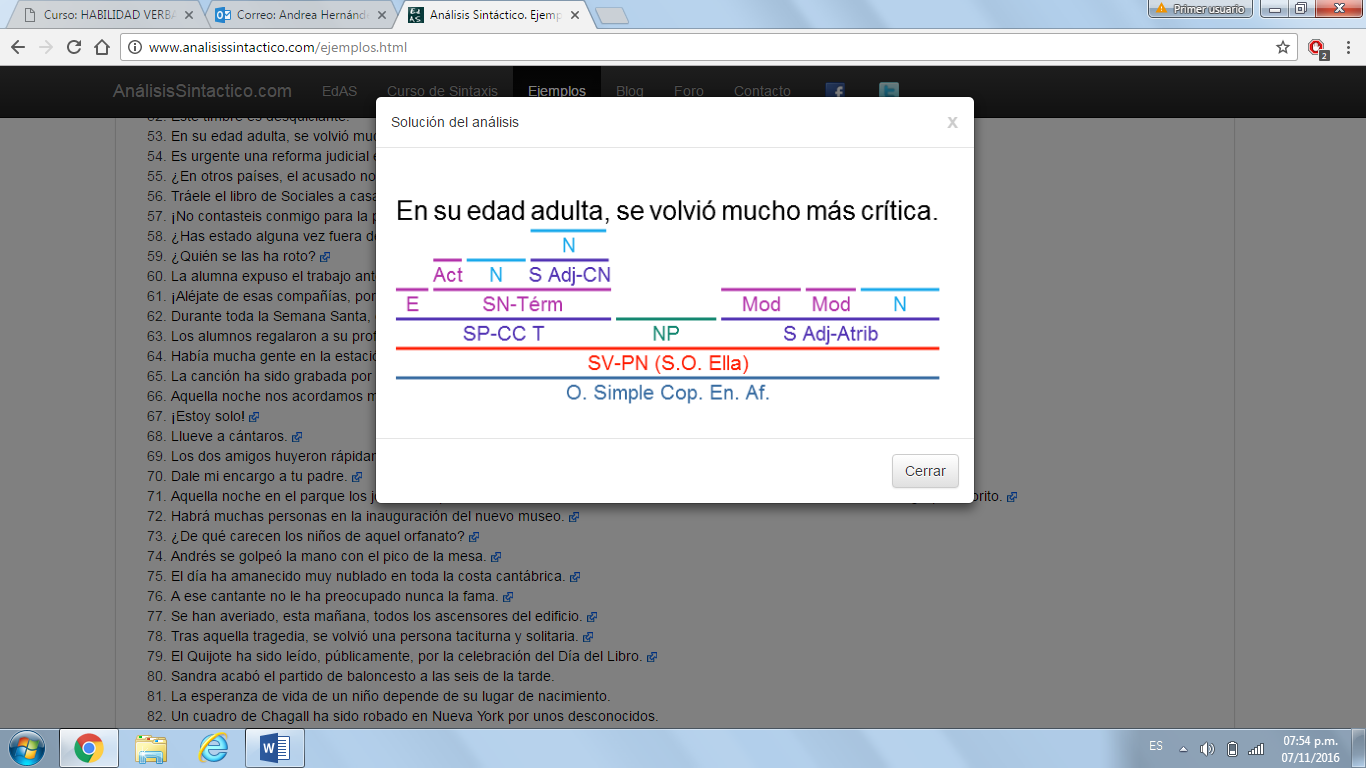 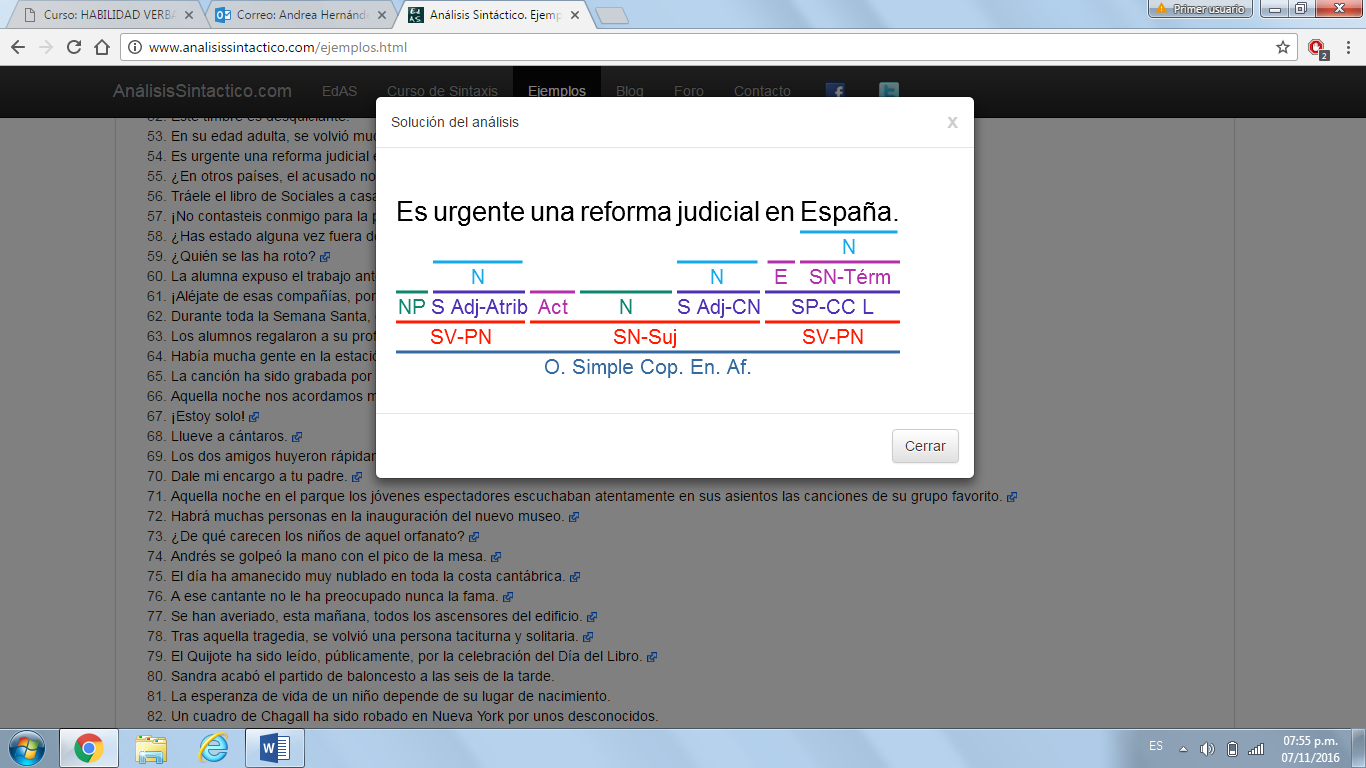 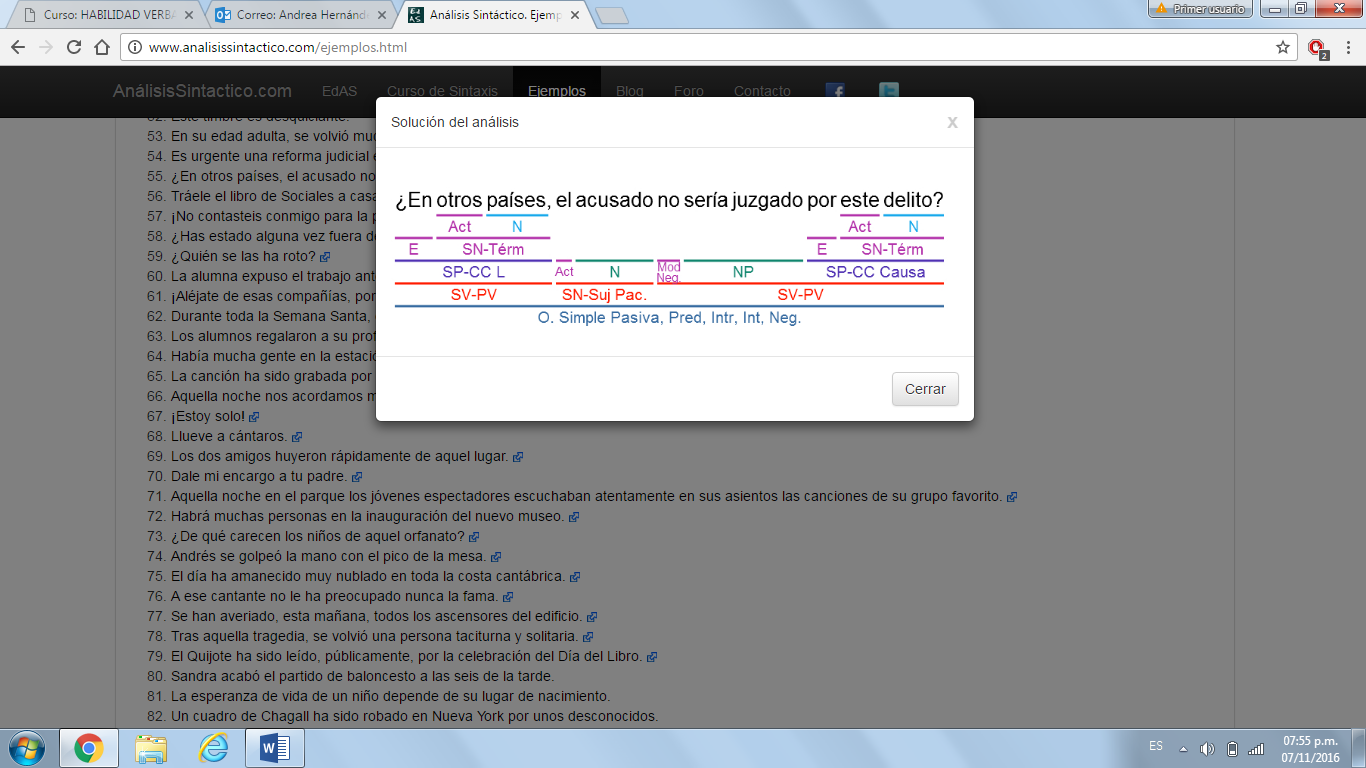 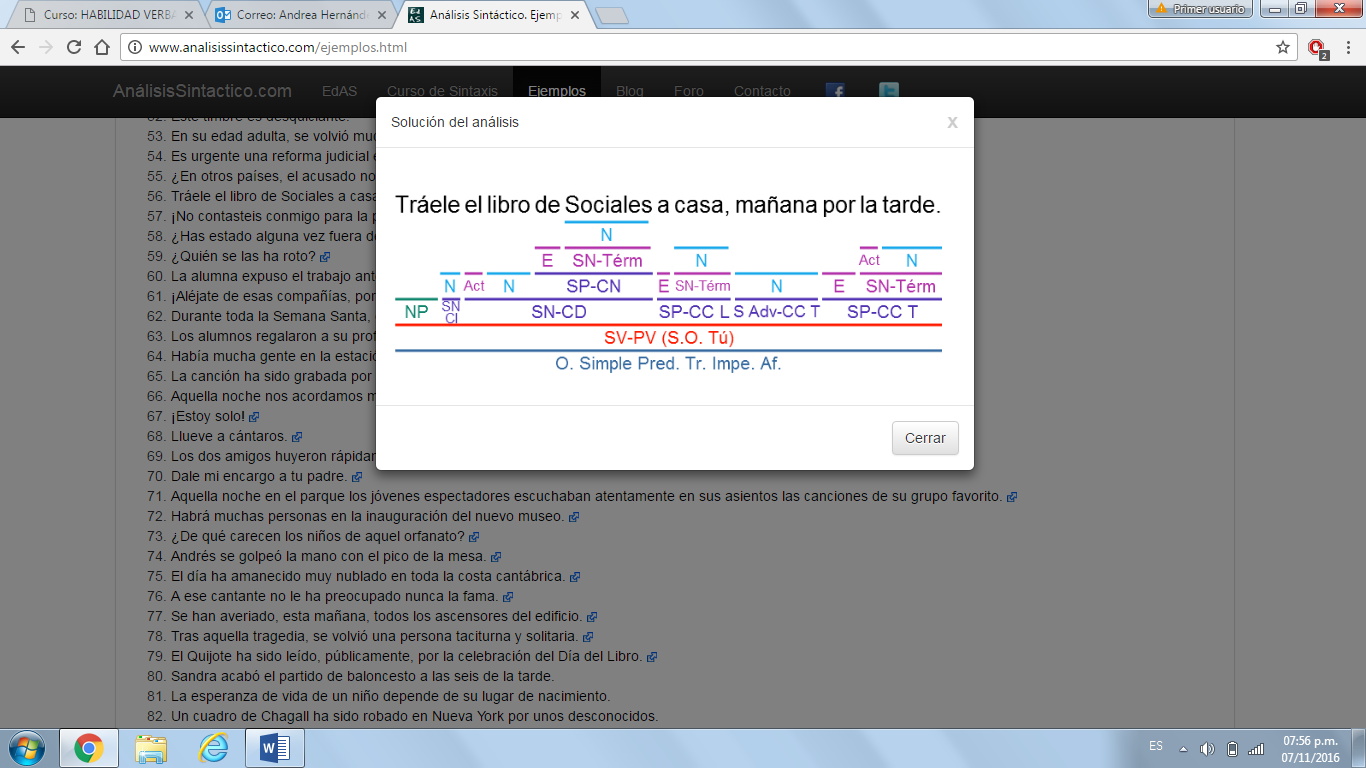 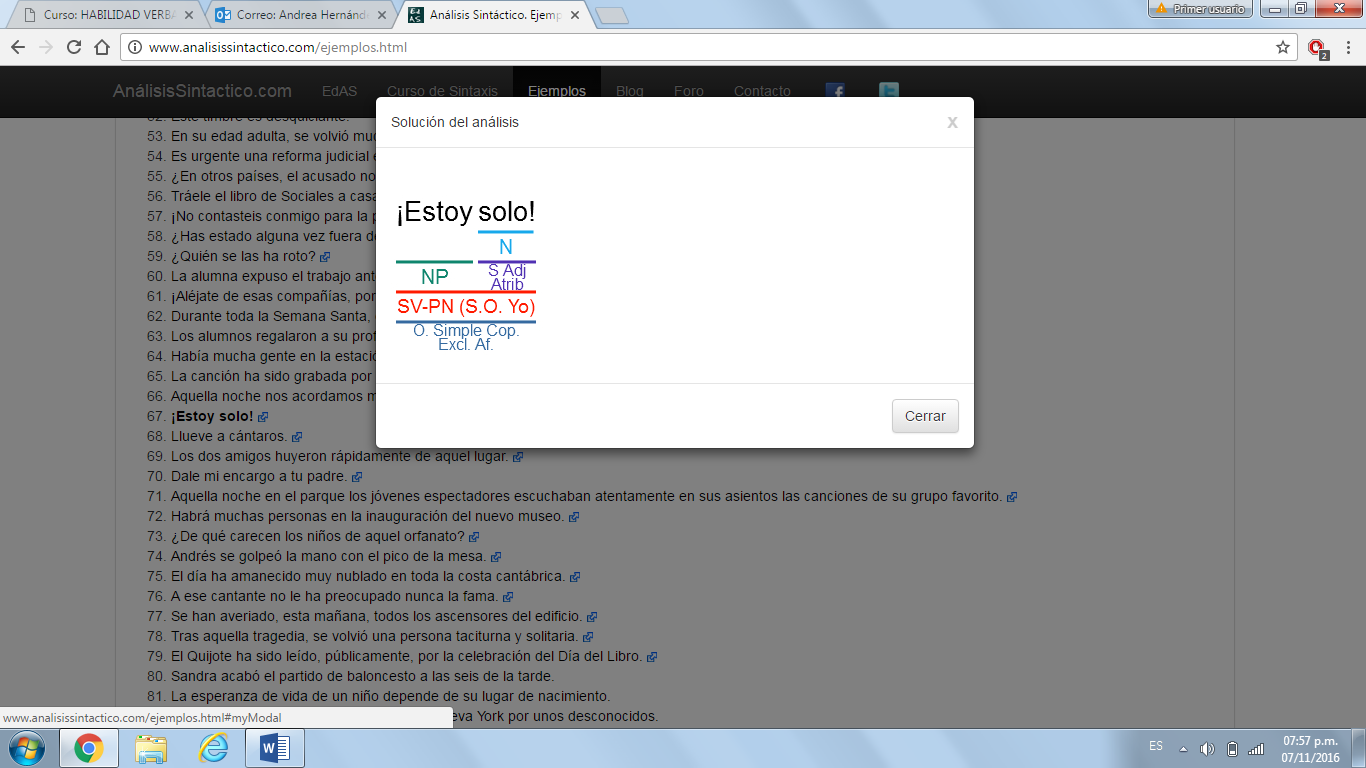 